C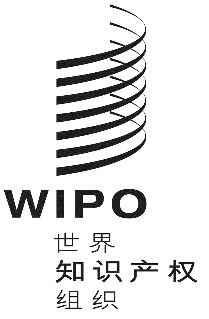 WO/GA/51/14原文：英文日期：2019年9月12日世界知识产权组织大会第五十一届会议（第24次例会）
2019年9月30日至10月9日，日内瓦关于执法咨询委员会（ACE）的报告秘书处编拟在审议所涉期间，执法咨询委员会（ACE）于2019年9月2日至4日举行了第十四届会议。会议由贝马尼亚·特韦巴泽先生（乌干达）担任主席。委员会通过了全面的主席总结，已作为文件WIPO/ACE/14/15发布。第十四届会议处理了以下工作计划：–	就树立意识活动和战略宣传活动交流各国经验信息，这些活动是根据成员国的教育优先事项或其他任何优先事项，在广大公众、特别是青年人中树立尊重知识产权风尚的手段；–	就知识产权执法政策和体制等方面的制度性安排交流各国经验信息，其中包括以兼顾各方利益、全面而有效的方式解决知识产权争议的机制；–	就产权组织的立法援助方面交流各国经验信息，重点是起草执法方面的国内法，考虑到灵活性、发展水平、法律传统差异以及执法程序可能滥用等因素，同时牢记更大的社会利益，并符合成员国的优先事项；以及–	交流产权组织在能力建设和支持方面的成功案例，这样的能力建设和支持针对的是依据相关发展议程建议和ACE的任务授权，在国家和地区层面对各机构和本国官员提供的培训活‍动。工作计划的处理依据了33份专家演示报告、一份秘书处演示报告和四场小组讨论。此外，秘书处播放了一份近期由特立尼达和多巴哥知识产权局、特立尼达和多巴哥音乐公司与产权组织为营造尊重版权的风尚合作制作的短视频，以及一部面向儿童的关于尊重版权的短动画片，主角是小企鹅波鲁鲁。两部短片都是用大韩民国文化体育观光部提供的信托基金制作的。在工作计划项目“就树立意识活动和战略宣传活动交流各国经验信息，这些活动是根据成员国的教育优先事项或其他任何优先事项，在广大公众、特别是青年人中树立尊重知识产权风尚的手段”下，以下各方分享了经验：印度商工部工业和内部贸易促进局（DPIIT）、挪威知识产权局（NIPO）、阿曼教育部创新与科学奥林匹克竞赛处、秘鲁国家保护竞争与知识产权局（INDECOPI）和摩尔多瓦共和国国家知识产权局（AGEPI）。在工作计划项目“就知识产权执法政策和体制等方面的制度性安排交流各国经验信息，其中包括以兼顾各方利益、全面而有效的方式解决知识产权争议的机制”下，报告发言分为六个议题。在“协调知识产权执法”议题下，以下各方分享了经验：巴西打击盗版和知识产权犯罪国家委员会（CNCP）、希腊市场监督和打击非法贸易协调局（SYKEAAP）、摩洛哥工商产权局（OMPIC）、韩国特许厅（KIPO）、西班牙专利商标局（OEPM）和美国专利商标局（美国专商局）。在埃塞俄比亚知识产权局（EIPO）局长埃尔米亚斯·耶马内比尔哈内先生主持下，进行了小组讨论。在“知识产权执法新技术”议题下，以下各方分享了经验：瑞士纳沙泰尔大学知识产权与创新中心和欧洲联盟知识产权局（EUIPO）。在“解决在线知识产权侵权的机构安排”议题下，伦敦格雷律师学院律师简·兰伯特女士和联合王国伦敦国王学院潘迪生法学院实务教授兼牛津知识产权研究中心研究员弗雷德里克·莫斯泰特博士介绍了“知识产权执法措施，尤其是数字环境中的反盗版措施的研究”。此外，以下各方分享了经验：中华人民共和国国家版权局（NCAC）、希腊版权组织（HCO）、俄罗斯联邦联邦通信、信息技术和大众传媒监督局（Roskomnadzor）和联合王国伦敦市警察局知识产权犯罪股。在莫斯泰特博士主持下，进行了小组讨论。在“阻止侵犯版权的网站上的付费广告的倡议”议题下，产权组织秘书处介绍了“树立尊重知识产权的风尚数据库项目”。在接下来的讨论中，项目的价值获得认可。一些成员国感觉，如果组织一次专门的利益攸关方协商会，将使项目进一步受益。此外，以下各方分享了经验：意大利通信管理局（AGCOM）、韩国版权保护局（KCOPA）和欧盟委员会内部市场、工业、创业与中小企业总司（DGGROW）。在荷兰经济事务与气候政策部创新与知识司企业与创新处高级政策顾问安赫拉·范德梅尔女士主持下，进行了小组讨论。在“中介在知识产权执法中的作用”议题下，以下各方分享了经验：万国邮政联盟（万国邮联）、计算机和通信行业协会（CCIA）、阿里巴巴集团、亚马逊、Facebook和谷歌。在国家保护竞争与知识产权局（INDECOPI）显著标志司司长拉伊·奥古斯托·梅洛尼·加西亚先生主持下，进行了小组讨论。在“知识产权侵权诉讼中的司法和检察机关自由裁量权”议题下，以下各方分享了经验：俄罗斯联邦弗拉基米尔·波波夫法官、圣基茨和尼维斯检察署署长瓦尔斯顿·格雷厄姆先生、联合王国夏洛特·哈特法官。在工作计划项目“就产权组织的立法援助方面交流各国经验信息，重点是起草执法方面的国内法，考虑到灵活性、发展水平、法律传统差异以及执法程序可能滥用等因素”下，蒙古司法和内政部法律政策司分享了经验。在工作计划项目“交流产权组织在能力建设和支持方面的成功案例，这样的能力建设和支持针对的是依据相关发展议程建议和ACE的任务授权，在国家和地区层面对各机构和本国官员提供的培训活动”下，以下各方分享了国家和区域经验：博茨瓦纳和东加勒比最高法院司法教育研究所。秘书处介绍了产权组织近期在树立尊重知识产权的风尚领域开展的活动，这些活动以计划和预算、发展议程建议45和产权组织战略目标六“开展国际合作树立尊重知识产权的风尚”为指导。委员会注意到了秘书处的介绍。关于委员会的未来工作，委员会同意，在第十五届会议上继续审议上文第2段中所列的现阶段工作计划。请产权组织大会注意“关于执法咨询委员会（ACE）的报告”（文件WO/‌GA/51/14）。[文件完]